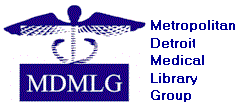 Annual Treasurer’s Report2013-2014Objectives:Prepare annual budget and fiscal policy recommendations.Prepare and present a Treasurer’s Report at Executive Board and membership meetings.Deposit collected dues and other income.Maintain checkbook, credit card, bank account and all expenditure and income records.Receive and pay bills.Compile MDMLG annual expense report.Provide necessary materials to auditor.Accomplishments:Provided the organization’s yearly projected budget.Prepared Treasurer’s report quarterly.Paid bills and reimbursements.Deposited dues and other income.Maintained checkbook and records of committee expenditures.MDMLG’s IRS Form 990-N was electronically submitted and accepted on 3/4/2013Respectfully submitted,Donna Marshall, TreasurerJune 10, 2014